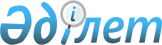 Қазақстан Республикасы Үкіметінің резервінен қаражат бөлу туралы
					
			Күшін жойған
			
			
		
					Қазақстан Республикасы Үкіметінің Қаулысы 1999 жылғы 14 мамыр N 573. Күші жойылды - ҚР Үкіметінің 1999.05.21. N 605 қаулысымен. ~P990605

      Қазақстан Республикасының Ресей Федерациясындағы Елшілігінің ғимаратын ұстауға байланысты проблемаларды шешу қажеттілігіне орай Қазақстан Республикасының Үкіметі қаулы етеді: 

      1. Қазақстан Республикасының Сыртқы істер министрлігіне Қазақстан Республикасы Үкіметінің резервінен Қазақстан Республикасының Ресей Федерациясындағы Елшілігінің ғимаратына қайта жаңарту жүргізуге 318 мың (үш жүз он сегіз мың) АҚШ долларына баламды сомада қаражат бөлінсін.     2. Қазақстан Республикасының Қаржы министрлігі бөлінген қаражаттың мақсатты пайдаланылуына бақылауды жүзеге асырсын.     3. Осы қаулы қол қойылған күнінен бастап күшіне енеді.     Қазақстан Республикасы      Премьер-Министрінің       міндетін атқарушы   Оқығандар:  Қобдалиева Н.  Омарбекова А.      
					© 2012. Қазақстан Республикасы Әділет министрлігінің «Қазақстан Республикасының Заңнама және құқықтық ақпарат институты» ШЖҚ РМК
				